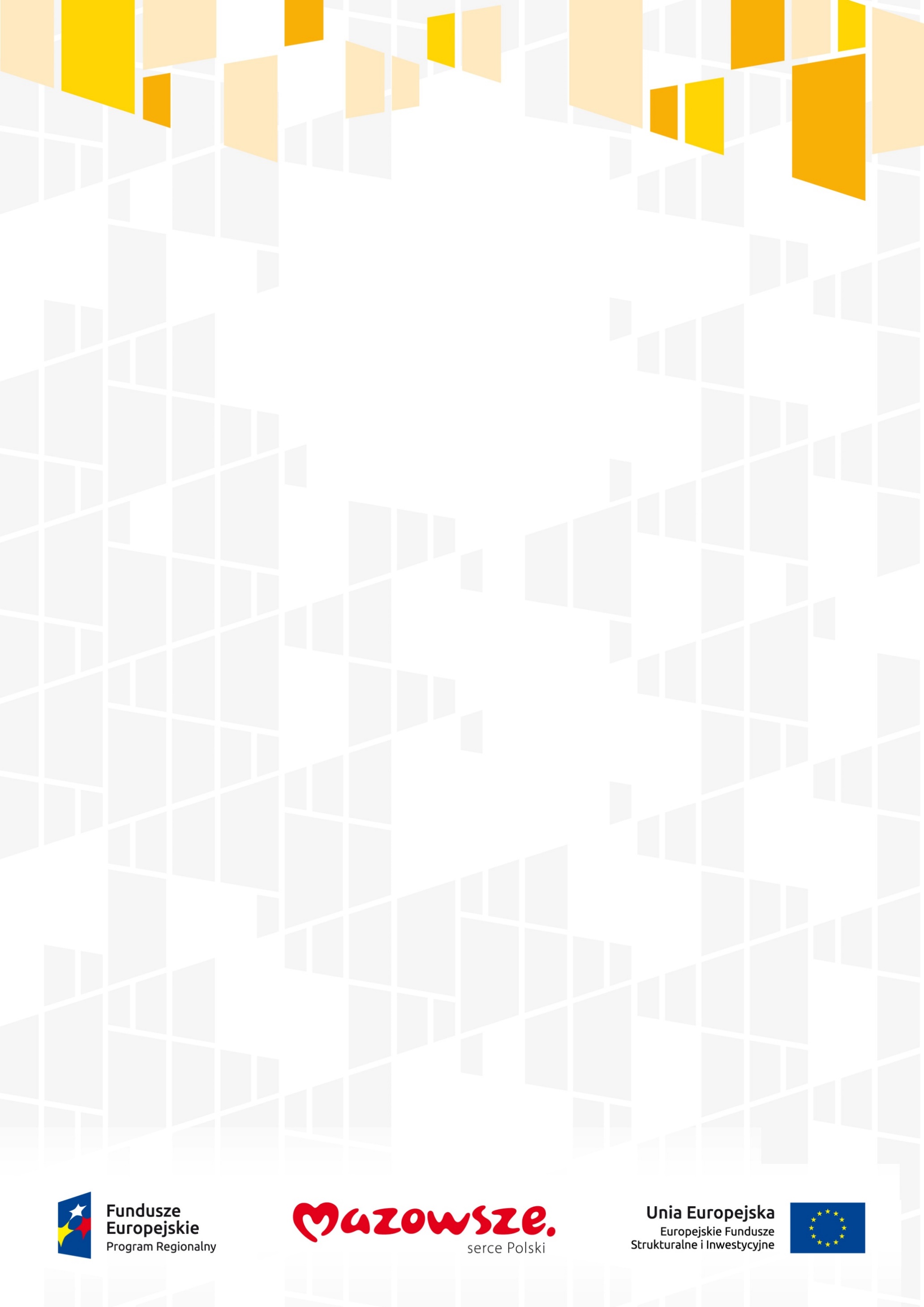 SZKOLENIE
Aspekty finansowo-księgowe w projektach EFS realizowanych w ramach RPO Województwa Mazowieckiego 2014-2020WARSZAWA09/08/2019r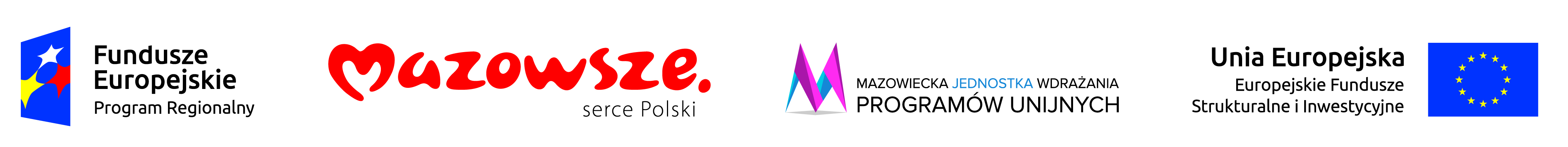 Czas trwania poszczególnych modułów szkoleniowych jest każdorazowo dopasowywany do potrzeb grupy.Wydatek współfinansowany z Europejskiego Funduszu Społecznego09:30-10:00rejestracja uczestników10:00-11.30Finansowe” obowiązki wynikające z umowy o dofinansowanie.Zasady kwalifikowania wydatków na etapie realizacji projektów oraz na etapie trwałości projektów.11:30-11.45przerwa 11.45 – 14.00Wynagrodzenia personelu projektu w kosztach bezpośrednich oraz zasady dotyczące wynagrodzeń osobowych w kosztach pośrednich.Rozliczanie osiągnięcia celów merytorycznych projektu a stosowanie reguły proporcjonalnościProjekty partnerskie – zasady rozliczeń między partnerami.Wniosek beneficjenta o płatność w ramach projektów współfinansowanych ze środków EFSWeryfikacja wniosków o płatność.14.00-14.30 lunch14.30 – 15.30Indywidualne konsultacje.